
ПРОЕКТ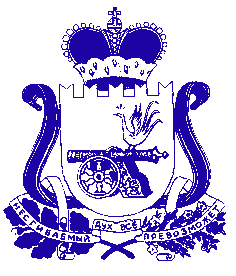 СОВЕТ ДЕПУТАТОВ ЗИМНИЦКОГО СЕЛЬСКОГО ПОСЕЛЕНИЯСАФОНОВСКОГО РАЙОНА СМОЛЕНСКОЙ ОБЛАСТИ
РЕШЕНИЕот ______ № _____ О внесении изменений в Устав Зимницкого сельского поселения Сафоновского района Смоленской области	В целях приведения Устава Зимницкого сельского поселения Сафоновского района Смоленской области (в редакции решений Совета депутатов Зимницкого сельского поселения Сафоновского района Смоленской области  от 26.02.2006 № 2, от 16.08.2007 № 1, от 08.10.2009     № 12/1, от 21.07.2010 № 8/2, от 26.07.2011 № 8/2, от 16.03.2012 № 5/1, от 18.04.2013 № 5/2, от 24.12.2014 № 13/1, от 16.12.2016 № 17/1, от 24.09.2018 № 36/2, от 02.12.2020 № 6.1, от 07.09.2021 № 16, от 17.05.2022 № 26/2) в соответствие с нормами Федерального закона от 06.10.2003 № 131-ФЗ «Об общих принципах организации местного самоуправления в Российской Федерации» (с изменениями и дополнениями), Федерального закона  от  12.06.2002  № 67-ФЗ «Об основных гарантиях избирательных прав и права на участие в референдуме граждан Российской Федерации» (в редакции Федерального закона от 14.03.2022 № 60-ФЗ «О внесении изменений в отдельные законодательные акты Российской Федерации»)  Совет депутатов Зимницкого сельского поселения Сафоновского района Смоленской областиРЕШИЛ:1. Внести в Устав Зимницкого сельского   поселения Сафоновского района Смоленской области, принятый решением Совета депутатов Зимницкого сельского поселения Сафоновского района Смоленской области  от 25.10.2005 № 1 (в редакции решений Совета депутатов Зимницкого сельского поселения Сафоновского района Смоленской области  от 26.02.2006 № 2, от 16.08.2007 № 1, от 08.10.2009 №12/1, от 21.07.2010 № 8/2, от 26.07.2011 № 8/2, от 16.03.2012 № 5/1, от 18.04.2013 № 5/2, от 24.12.2014 № 13/1, от 16.12.2016 № 17/1, от 24.09.2018 № 36/2, от 02.12.2020 № 6.1, от 07.09.2021 № 16, от 17.05.2022 № 26/2), следующие изменения:1) по всему тексту части 6 статьи 16 слова «городского поселения» заменить словами «сельского поселения»;2) пункты 3 и 18 части 2 статьи 25 признать утратившими силу;3) в абзаце втором части 3 статьи 27 слова «избирательную комиссию муниципального образования» заменить словами «в избирательную комиссию, на которую решением избирательной комиссии Смоленской области возложено исполнение полномочий по подготовке и проведению выборов»;4) статью 35 признать утратившей силу.2. Настоящее решение подлежит официальному опубликованию в газете «Сафоновская правда», после государственной регистрации в Управлении Министерства юстиции Российской Федерации по Смоленской области,  и  вступает в силу со дня его официального опубликования в газете «Сафоновская правда».Глава муниципального образованияЗимницкого сельского поселенияСафоновского района Смоленской области                               М.В.Бессонова